                      USEP TOURCOING         2014-2015                               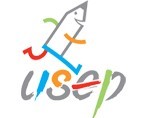 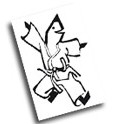 LUTTE CANADIENNE maternelleLUTTE CANADIENNE maternelleAire de jeuCercle 3 à 4 m de diamètredurée45 secondesbutMettre l’adversaire au tapisCritères de réussiteDès qu’une épaule est au tapis ou dès que l’adversaire lâche ses mains.Position de départA genoux, face à face, les adversaires s’enveloppent (en ceinture, doigts crochetés dans le dos)organisationAprès chaque chute, position initiale.On comptabilise le nombre de chutes pendant le temps de jeu.interditsSerrer très fort son adversaire (notamment les doigts)Faire tomber son adversaire vers l’arrière.marqueUne  chute  donne 1 pointA la fin du temps, on comptabilise les points de chacun.Vainqueur : 3 pointsEgalité : 2 pointsPerdant : 1 pointAttention à ne pas confondre les points pendant le jeu et les points de fin de jeu.Intérêt pédagogiqueAcceptation du déséquilibre.